Escreva aqui o título do seu artigo em Times New Roman 14_________________________ResumoElemento obrigatório. Verbo na voz ativa e na terceira pessoa do singular. Deve conter entre 100 e 250 palavras. Evite o uso de símbolos, contrações e fórmulas.  Substitua esse texto pelo resumo do seu artigo. Lorem ipsum dolor sit amet, consectetur adipiscing elit. Curabitur ante quam, auctor ac neque ut, venenatis iaculis dolor. Ut ullamcorper eros eros, eu commodo nisl pellentesque a. Duis ornare metus rhoncus justo porttitor dictum. Sed cursus, est a condimentum sagittis, erat est egestas arcu, eget consequat sapien urna ac purus. Pellentesque vulputate urna at eros laoreet sagittis. Pellentesque habitant morbi tristique senectus et netus et malesuada fames ac turpis egestas. Fusce dolor risus, accumsan at placerat sed, maximus id mauris. Suspendisse potenti. Sed pulvinar blandit ante vitae vestibulum. Sed maximus, eros vel laoreet semper, felis ex auctor justo, at commodo lectus magna vitae purus. Donec efficitur posuere nisi vitae volutpat. Vestibulum eget vestibulum eros. Morbi auctor diam at urna egestas venenatis. Phasellus scelerisque lorem ut orci tristique tempor. Cras dictum libero eros, et consectetur enim fringilla quis. Donec euismod lacus a feugiat molestie. Duis magna nisl, viverra sed nibh at, tincidunt tempus lacus. In at consectetur erat. Cras tristique libero at tincidunt tristique. Palavras-chave:Palavra 1; Palavra 2; Palavra 3Escreva aqui o título do seu artigo em Inglês, em Times New Roman 12AbstractElemento obrigatório. Versão do resumo em Inglês. Substitua esse texto pela versão em Inglês do seu resumo. Lorem ipsum dolor sit amet, consectetur adipiscing elit. Curabitur ante quam, auctor ac neque ut, venenatis iaculis dolor. Ut ullamcorper eros eros, eu commodo nisl pellentesque a. Duis ornare metus rhoncus justo porttitor dictum. Sed cursus, est a condimentum sagittis, erat est egestas arcu, eget consequat sapien urna ac purus. Pellentesque vulputate urna at eros laoreet sagittis. Pellentesque habitant morbi tristique senectus et netus et malesuada fames ac turpis egestas. Fusce dolor risus, accumsan at placerat sed, maximus id mauris. Suspendisse potenti. Sed pulvinar blandit ante vitae vestibulum. Sed maximus, eros vel laoreet semper, felis ex auctor justo, at commodo lectus magna vitae purus. Donec efficitur posuere nisi vitae volutpat. Vestibulum eget vestibulum eros. Morbi auctor diam at urna egestas venenatis. Phasellus scelerisque lorem ut orci tristique tempor. Cras dictum libero eros, et consectetur enim fringilla quis. Donec euismod lacus a feugiat molestie. Duis magna nisl, viverra sed nibh at, tincidunt tempus lacus. In at consectetur erat. Cras tristique libero at tincidunt tristique.Keywords:Keyword 1; Keyword 2; Keyword 3. Escreva aqui o título do seu artigo em Espanhol, em Times New Roman 12ResumenElemento obrigatório. Versão do resumo em Espanhol. Substitua esse texto pela versão em Espanhol do seu resumo. Lorem ipsum dolor sit amet, consectetur adipiscing elit. Curabitur ante quam, auctor ac neque ut, venenatis iaculis dolor. Ut ullamcorper eros eros, eu commodo nisl pellentesque a. Duis ornare metus rhoncus justo porttitor dictum. Sed cursus, est a condimentum sagittis, erat est egestas arcu, eget consequat sapien urna ac purus. Pellentesque vulputate urna at eros laoreet sagittis. Pellentesque habitant morbi tristique senectus et netus et malesuada fames ac turpis egestas. Fusce dolor risus, accumsan at placerat sed, maximus id mauris. Suspendisse potenti. Sed pulvinar blandit ante vitae vestibulum. Sed maximus, eros vel laoreet semper, felis ex auctor justo, at commodo lectus magna vitae purus. Donec efficitur posuere nisi vitae volutpat. Vestibulum eget vestibulum eros. Morbi auctor diam at urna egestas venenatis. Phasellus scelerisque lorem ut orci tristique tempor. Cras dictum libero eros, et consectetur enim fringilla quis. Donec euismod lacus a feugiat molestie. Duis magna nisl, viverra sed nibh at, tincidunt tempus lacus. In at consectetur erat. Cras tristique libero at tincidunt tristique.Palabras clave:Palabra1; Palabra 2; Palabra3. Escreva aqui o título do seu artigo em Francês, em Times New Roman 12RésuméElemento obrigatório. Versão do resumo em Francês. Substitua esse texto pela versão em Francês do seu resumo. Lorem ipsum dolor sit amet, consectetur adipiscing elit. Curabitur ante quam, auctor ac neque ut, venenatis iaculis dolor. Ut ullamcorper eros eros, eu commodo nisl pellentesque a. Duis ornare metus rhoncus justo porttitor dictum. Sed cursus, est a condimentum sagittis, erat est egestas arcu, eget consequat sapien urna ac purus. Pellentesque vulputate urna at eros laoreet sagittis. Pellentesque habitant morbi tristique senectus et netus et malesuada fames ac turpis egestas. Fusce dolor risus, accumsan at placerat sed, maximus id mauris. Suspendisse potenti. Sed pulvinar blandit ante vitae vestibulum. Sed maximus, eros vel laoreet semper, felis ex auctor justo, at commodo lectus magna vitae purus. Donec efficitur posuere nisi vitae volutpat. Vestibulum eget vestibulum eros. Morbi auctor diam at urna egestas venenatis. Phasellus scelerisque lorem ut orci tristique tempor. Cras dictum libero eros, et consectetur enim fringilla quis. Donec euismod lacus a feugiat molestie. Duis magna nisl, viverra sed nibh at, tincidunt tempus lacus. In at consectetur erat. Cras tristique libero at tincidunt tristique.Mots-clés:Mot-clé 1; Mot-clé 2; Mot-clé 3.IntroduçãoDividir o texto em itens é opcional, pode ser usado um texto único. No entanto, os conteúdos aqui listados são exigidos. Substitua esse texto pelo texto do seu artigo. Escreva ou copie e cole aqui, mantendo a formatação de destino. O texto deve ser formatado em Times New Roman, corpo 12, espaço 2,0, justificado. Primeira linha do parágrafo a 1,25cm. O tamanho total do artigo é entre 5 laudas (9.000 caracteres) e 15 laudas (31.000 caracteres), incluindo referências bibliográficas e notas.Na introdução do trabalho devem constar a delimitação do assunto trabalhado, o estabelecimento dos objetivos gerais e específicos e a apresentação do desenvolvimento.O recurso itálico, no corpo do texto, deve ser utilizado apenas para palavras estrangeiras. Sugerimos não acrescentar destaques, grifos etc. Salvar o arquivo como Títulodoseuartigo.doc. Não colocar o nome do autor em nenhum lugar, pois a plataforma identificará o autor e a avaliação às cegas será preservada. Lorem ipsum dolor sit amet, consectetur adipiscing elit. Curabitur ante quam, auctor ac neque ut, venenatis iaculis dolor. Ut ullamcorper eros eros, eu commodo nisl pellentesque a. Duis ornare metus rhoncus justo porttitor dictum. Sed cursus, est a condimentum sagittis, erat est egestas arcu, eget consequat sapien urna ac purus. Pellentesque vulputate urna at eros laoreet sagittis. Pellentesque habitant morbi tristique senectus et netus et malesuada fames ac turpis egestas. Fusce dolor risus, accumsan at placerat sed, maximus id mauris. Suspendisse potenti.Sed pulvinar blandit ante vitae vestibulum. Sed maximus, eros vel laoreet semper, felis ex auctor justo, at commodo lectus magna vitae purus. Donec efficitur posuere nisi vitae volutpat. Vestibulum eget vestibulum eros. Morbi auctor diam at urna egestas venenatis. Phasellus scelerisque lorem ut orci tristique tempor. Cras dictum libero eros, et consectetur enim fringilla quis. Donec euismod lacus a feugiat molestie. Duis magna nisl, viverra sed nibh at, tincidunt tempus lacus. In at consectetur erat. Cras tristique libero at tincidunt tristique. Nullam arcu massa, volutpat sit amet dui vitae, laoreet aliquet ipsum. In lorem lorem, laoreet vitae mi in, sodales molestie ante. Nunc consectetur euismod sollicitudin. Ut vel sodales ante. Duis ultricies eget neque sed tempus. Nullam vitae.Desenvolvimento (em Times News Roman, tamanho 12 e negrito, justificado)Substitua esse texto pelo texto do seu artigo. O desenvolvimento é a parte principal do artigo, que contém a exposição ordenada e pormenorizada do assunto tratado.  Confira antes de encaminhar o artigo se todas as citações estão presentes.  As citações devem ser feitas na língua do artigo. No caso de livros em outras línguas, o autor deve traduzir e indicar na referência (tradução nossa). Ao omitir parte de citação direta, colocar  (...) no lugar da parte omitida. “(...) é uma publicação da Escola de Psicanálise dos Fóruns do Campo Lacaniano-Brasil” (Sobrenome, ano, p. 00). Nas citações apenas com um autor, coloque o sobrenome do autor apenas com a primeira letra maiúscula, ano da publicação e página do texto citado. Como: (Lacan, 1966/1998, p. 23) ou Lacan (1966/1998, p. 23).Citação com 2 autores: sobrenome dos autores separados por “&”. Exemplos: (Alberti & Elia, 2000) ou Alberti e Elia (2000).  Citação com 3 ou mais autores: todos os sobrenomes separados por vírgula (,) e antes do último autor inserir “&”. Exemplos: (Carneiro Ribeiro, Martinho & Borges, 2015) ou Carneiro Ribeiro, Martinho e Borges (2015).  Citações indiretas: devem conter as ideias daquele que escreve o texto, mas também devem referendar as ideias originais do autor citado. Exemplo: Lacan sempre deixou claro sua posição sobre os psicanalistas que se acomodavam frente aos mecanismos institucionais das escolas psicanalíticas daquela época, com suas burocracias e rituais questionáveis (Lacan, 1956).Citações diretas: com mais de três linhas devem usar fonte Times New Roman, corpo 12, justificado, sem recuo antes do parágrafo de 4cm e espaçamento 2,0 entre linhas, com a devida referência, como no exemplo:Utilize essa referência para fazer uma citação direta com mais de três linhas. Substitua esse texto pelo texto da sua citação. Mantenha essa formatação: Times New Roman, corpo 12, justificado, sem recuo antes do parágrafo de 4cm e espaçamento 2,0Citação direta com mais de três linhas. Citação direta com mais de três linhas. Citação direta com mais de três linhas. Citação direta com mais de três linhas. Citação direta com mais de três linhas. Citação direta com mais de três linhas. Citação direta com mais de três linhas.  (Sobrenome, ano, p. 00).Citações com menos de 40 palavras: devem ser incorporadas no parágrafo do texto, entre aspas.  Citação de citação: é a menção de um documento ao qual não se teve acesso, mas que se tomou conhecimento por meio de outro trabalho, ou seja, refere-se ao uso de fontes secundárias. Nas referências bibliográficas deve ser inserido apenas a publicação consultada. Exemplo: (Goethe, 1948 citado em Freud, 1911/2012, p. 65).Ilustrações: As imagens devem constar no corpo do texto, além de encaminhados como documentos suplementares pelo sistema de submissão da revista, em formato JPG com resolução de 150 dpi. Devem ter um número em algarismo arábico, sequencial, inscrito na parte superior, precedida da palavra Figura. Colocar um título por extenso, inscrito no topo da figura, para indicar a natureza e abrangência do seu conteúdo. A fonte deve ser colocada imediatamente abaixo da figura para indicar a autoridade dos dados e/ou informações da tabela, precedida da palavra Fonte. Figura 1. Quadro lógico da sexuação.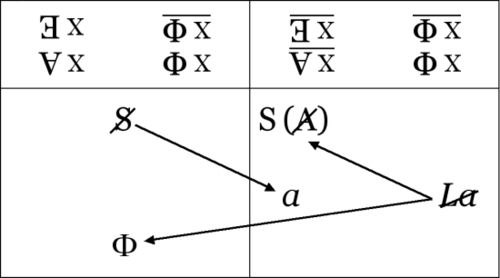 Fonte: Lacan, 1972-1973/2008, p. 84.Figura 2. Ecce homo, de Caravaggio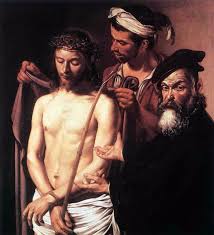 Fonte: Recuperado de http://www.caravaggio.org/ecce-homo.jspConclusão Parte final do artigo, na qual se apresentam as conclusões correspondentes aos objetivos. Substitua esse texto pelo texto da sua conclusão, mantendo a formatação. Sed pulvinar blandit ante vitae vestibulum. Sed maximus, eros vel laoreet semper, felis ex auctor justo, at commodo lectus magna vitae purus. Donec efficitur posuere nisi vitae volutpat. Vestibulum eget vestibulum eros. Morbi auctor diam at urna egestas venenatis. Phasellus scelerisque lorem ut orci tristique tempor. Cras dictum libero eros, et consectetur enim fringilla quis. Donec euismod lacus a feugiat molestie. Duis magna nisl, viverra sed nibh at, tincidunt tempus lacus. In at consectetur erat. Cras tristique libero at tincidunt tristique. Nullam arcu massa, volutpat sit amet dui vitae, laoreet aliquet ipsum. In lorem lorem, laoreet vitae mi in, sodales molestie ante. Nunc consectetur euismod sollicitudin. Ut vel sodales ante. Duis ultricies eget neque sed tempus. Nullam vitae.Sed pulvinar blandit ante vitae vestibulum. Sed maximus, eros vel laoreet semper, felis ex auctor justo, at commodo lectus magna vitae purus. Donec efficitur posuere nisi vitae volutpat. Vestibulum eget vestibulum eros. Morbi auctor diam at urna egestas venenatis. Phasellus scelerisque lorem ut orci tristique tempor. Cras dictum libero eros, et consectetur enim fringilla quis. Donec euismod lacus a feugiat molestie. Duis magna nisl, viverra sed nibh at, tincidunt tempus lacus. In at consectetur erat. Cras tristique libero at tincidunt tristique. Nullam arcu massa, volutpat sit amet dui vitae, laoreet aliquet ipsum. In lorem lorem, laoreet vitae mi in, sodales molestie ante. Nunc consectetur euismod sollicitudin. Ut vel sodales ante. Duis ultricies eget neque sed tempus. Nullam vitae.Sed pulvinar blandit ante vitae vestibulum. Sed maximus, eros vel laoreet semper, felis ex auctor justo, at commodo lectus magna vitae purus. Donec efficitur posuere nisi vitae volutpat. Vestibulum eget vestibulum eros. Morbi auctor diam at urna egestas venenatis. Phasellus scelerisque lorem ut orci tristique tempor. Cras dictum libero eros, et consectetur enim fringilla quis. Donec euismod lacus a feugiat molestie. Duis magna nisl, viverra sed nibh at, tincidunt tempus lacus. In at consectetur erat. Cras tristique libero at tincidunt tristique. Nullam arcu massa, volutpat sit amet dui vitae, laoreet aliquet ipsum. In lorem lorem, laoreet vitae mi in, sodales molestie ante. Nunc consectetur euismod sollicitudin. Ut vel sodales ante. Duis ultricies eget neque sed tempus. Nullam vitae.Referências bibliográficasExclua essa frase e substitua o texto a seguir pelas informações das suas referências, de acordo com cada caso e mantendo a formatação. American Psychiatric Association. (2013/2014) Manual Diagnóstico e Estatístico de Transtornos Mentais: DSM-5. Porto Alegre: Artmed.Bousseyroux, M. Práticas do impossível e teoria dos discursos. A Peste: Revista de Psicanálise e Sociedade, Edição Eletrônica, vol. 4, n. 1, p. 183-194, jan./jun., São Paulo, 2012. Recuperado de file:///C:/Users/brend/Downloads/22108-56768-1-SM.pdfCoutinho Jorge, M. A. (2007). Do amor ao gozo: uma leitura do “Bate-se numa criança”. Revista Marraio: O mal-estar na infância II, 1 (13). Rio de Janeiro: Rios Ambiciosos, pp. 35-54.Freud, S. (1914/2012) Introdução ao narcisismo. (José Luis Etcheverry, Trad.). In J. Strachey (Ed.). Obras completas (Vol. 14, pp. 65-98) (2a. ed.). Buenos Aires: Amorrortu.Freud, S. (1917 [1915]/2012a) Complemento metapsicológico aos estudo dos sonhos. (José Luis Etcheverry, Trad.). In J. Strachey (Ed.). Obras completas (Vol. 14, pp. 215-234) (2a. ed.). Buenos Aires: Amorrortu.Freud, S. (1917 [1915]/2012b) Luto e melancolia. (José Luis Etcheverry, Trad.). In J. Strachey (Ed.). Obras completas (Vol. 14, pp. 235-256) (2a. ed.). Buenos Aires: Amorrortu.Freud, S. (1926 [1925]/1976) Inibição, sintoma e angústia. (Jayme Salomão, Trad.). In Edição Standard Brasileira das Obras Psicológicas Completas de Sigmund Freud (Vol. 20, pp. 95-201). Rio de Janeiro: Imago.Lacan, J. (1956-1957/1994) Le Séminaire, livre 4: la relation d’objet. Paris: Seuil.Lacan, J. (1964/1998) Position de l’inconscient. In J. Lacan. Écrits. Paris: Seuil, pp. 829-850.Lacan, J. (1966/1998) A ciência e a verdade. In J. Lacan. Escritos. Rio de Janeiro: Jorge Zahar, pp. 869-892.Lacan, J. (1972-1973/2008). O seminário, livro 20: mais, ainda. Rio de Janeiro: Jorge Zahar.Lacan, J. (1973-1974) O Seminário, livro 21: os não-tolos erram. Inédito.Lacan, J. (1975/1985) Conférence à Genève sur le symptôme. In Bloc Notes de psychanalyse, n. 5, Genebra, pp. 05-23.Pollo, V. (2012) O medo que temos do corpo. Rio de Janeiro: Sete Letras, 2012.Soler, C. (2010) O corpo falante. In D. Fingermann,(Org.). Caderno de Stylus. Rio de Janeiro: Internacional dos Fóruns do Campo Lacaniano. 